SEPTEMBER 2020 PÅ SKONNERTENSEPTEMBER BREVDa er vi godt i gang med tilvenning,vi er blitt godt kjent med barna og dere foreldre.Barna begynner å bli ganske trygg på det å være i barnehagen.Vi er komt godt i gang med en god dagsrytme,det er mange nye ting som skal læres.Vi jobber for å få til en fleksibel dagsrytme med god tid til lek,som ivaretar barns rett til medvirkning og barns behov for hvile,ro og tilbaketrekning.Noen har allerede hatt velkomssamtale, de som ikke har hatt tar vi de neste ukene-det vil bli foreldresamtaler i løpet av oktober for «de gamle»barna.TUR:torsdager vil bli fast tur dag, denne dagen kommer vi til å ha gymaktivitet på tur.Det kan være å gå i ulent terreng eller ta med f.eks baller som vi kan leke med.På turene vår har vi med førstehjelpsutstyr,bleier og klesskift-noen ganger når været tillater det tar vi med mat på turene vår.Gjennom året ser vi på naturens forandringer.Vi finner små kryp og vekster som vi studerer og noen ganger smaker på(bær ol).Vi vil også gå på tur noen fredager.SPRÅKGRUPPER:mandager vil det være små planlagte grupper-vi vet at tidligspråkstimulering er viktig for små barn.Vi starter med et eventyr om den bitte lille kona som Elsa Beskow har skrevet-Vi skal gjenta eventyret slik at barna kan det godt.barn elsker gjentakelser,det er en fin måte å øve på ord og begreper når man hører det samme igjen og igjen.Rekvisittene er med på å gjøre fortellingen og begrepene forståelig for de små barna.AVDELINGEN:det vil være 10 barn på skonnerten dette året og 4 voksne totalt.Onsdager er Mette fri da er Norunn på avdelingen, torsdager har Else Marie plantid da er Norunn på avdelingen.ukeMandagTirsdagOnsdagTorsdagFredag361.Tilvenning2.Lek i barnehagen3.Tur dagForeldre møte 18-19.304.Turdag377.SpråkgrupperDen bitte lille kona.8.Felles lek med fregattenAvdelingsmøte og leder møte9.Lek i barnehagen10.Tur dag 11.Tur dag3814.Språkgrupper15.Felles lek med fregattenMøter16.Lek i barnehagen17.Tur dag18.Formingsaktivitet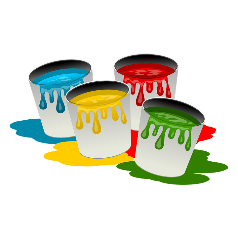 3921.Språkgrupper22.Felles lek med fregatten Møter23.Lek i barnehagen24.Tur dag25.Tur dag4028.Språkgrupper29.Felles lek med fregattenMøter30.Lek i barnehagen